A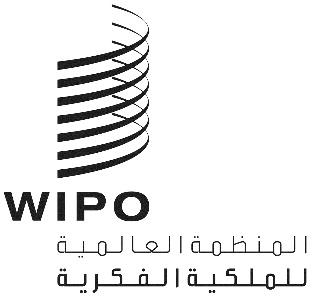 CWS/6/23الأصل: بالإنكليزيةالتاريخ: 12 سبتمبر 2018اللجنة المعنية بمعايير الويبوالدورة السادسةجنيف، من 15 إلى 19 أكتوبر 2018اقتراح إنشاء مهمة لتحديث معايير الويبو القائمة بشأن نشر المعلومات عن حقوق الملكية الفكرية والأحداث المتعلقة بالوضع القانونيوثيقة من إعداد الأمانةالمقدمةقدَّم وفد الاتحاد الروسي اقتراحاً لإنشاء مهمة لتحديث معايير الويبو القائمة بشأن نشر المعلومات عن حقوق الملكية الفكرية والأحداث المتعلقة بالوضع القانوني إلى اللجنة المعنية بمعايير الويبو (لجنة المعايير) كي تنظر فيه إبّان دورتها السادسة. ويرد ذلك الاقتراح في مرفق هذه الوثيقة.ويقترح وفد الاتحاد الروسي ما يلي:إنشاء مهمة جديدة لاستعراض معايير الويبو التالية المتعلقة بنشر المعلومات عن حقوق الملكية الفكرية والأحداث المتعلقة بالوضع القانوني: ST.6 وST.8 وST.10 وST.11 وST.15 وST.17 وST.18 وST.63 وST.81؛وتوسيع نطاق معيار الويبو ST.96 بإضافة نموذج (تحويل لغة صفحات الأنماط الموسعة (XSLT)) لمعالجة البيانات الواردة بلغة الرموز الموسعة (XML) بطريقة موحدة أكثر.ووفقاً للردود على الاستبيان بشأن استخدام معايير الويبو، أفادت مكاتب الملكية الفكرية بأنها لا تستخدم بعض معايير الويبو لأن التوصيات المدرجة في تلك المعايير أصبحت متقادمة. ولذلك، قررت لجنة المعايير، في دورتها الخامسة، حفظ عدد من معايير الويبو (انظر الفقرات 13 إلى 18 من الوثيقة CWS/5/22).وتبادل أعضاء فرقة عمل XML4IP تجاربهم وخبراتهم خلال الاجتماع المعقود في موسكو خلال شهر مايو 2018 بشأن تصوير بيانات المعيار ST.96 لأغراض النشر.إن لجنة المعايير مدعوة إلى القيام بما يلي:أن تحيط علماً بمضمون اقتراح وفد الاتحاد الروسي، كما يرد في مرفق هذه الوثيقة؛وأن تنظر في إنشاء مهمة وصفها "استعراض معايير الويبو ST.6 وST.8 وST.10 وST.11 وST.15 وST.17 وST.18 وST.63 وST.81 لأغراض النشر الإلكتروني لوثائق الملكية الفكرية، واقتراح تعديلات على تلك المعايير عند الاقتضاء"، وفقاً لما ورد في الفقرة 2 من هذه الوثيقة ومرفق هذه الوثيقة؛وأن تنشئ فرقة العمل المعنية وتعيِّن مشرفاً عليها؛وأن تطلب من الأمانة إصدار تعميم تدعو فيه مكاتب الملكية الفكرية إلى ترشيح خبرائها إلى فرقة العمل؛وأن تطلب من فرقة العمل موافاتها، إبّان دورتها السابعة، بتقرير عن التقدم المحرز في هذا الشأن؛وأن تنظر في مزايا وضرورة إضافة نموذج تحويل لغة صفحات الأنماط الموسعة (XSLT) إلى معيار الويبو ST.96، وأن تطلب من فرقة عمل XML4IP أن تضع نماذج لتحويل لغة صفحات الأنماط الموسعة وتدمجها في المعيار ST.96، وفقاً لما ورد في الفقرة 4 من هذه الوثيقة.[يلي ذلك المرفق]